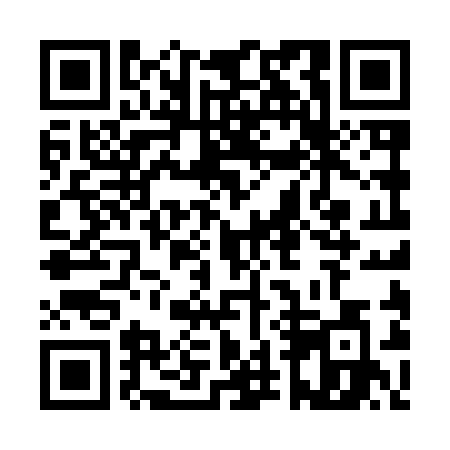 Ramadan times for Slipcze, PolandMon 11 Mar 2024 - Wed 10 Apr 2024High Latitude Method: Angle Based RulePrayer Calculation Method: Muslim World LeagueAsar Calculation Method: HanafiPrayer times provided by https://www.salahtimes.comDateDayFajrSuhurSunriseDhuhrAsrIftarMaghribIsha11Mon3:563:565:4611:343:285:235:237:0612Tue3:543:545:4411:343:295:245:247:0813Wed3:523:525:4211:333:315:265:267:1014Thu3:493:495:3911:333:325:285:287:1115Fri3:473:475:3711:333:345:295:297:1316Sat3:443:445:3511:323:355:315:317:1517Sun3:423:425:3311:323:365:335:337:1718Mon3:393:395:3011:323:385:345:347:1919Tue3:373:375:2811:323:395:365:367:2120Wed3:343:345:2611:313:405:385:387:2321Thu3:323:325:2411:313:415:395:397:2422Fri3:293:295:2211:313:435:415:417:2623Sat3:273:275:1911:303:445:425:427:2824Sun3:243:245:1711:303:455:445:447:3025Mon3:223:225:1511:303:475:465:467:3226Tue3:193:195:1311:303:485:475:477:3427Wed3:163:165:1011:293:495:495:497:3628Thu3:143:145:0811:293:505:515:517:3829Fri3:113:115:0611:293:515:525:527:4030Sat3:083:085:0411:283:535:545:547:4231Sun4:064:066:0112:284:546:556:558:441Mon4:034:035:5912:284:556:576:578:462Tue4:004:005:5712:274:566:596:598:483Wed3:573:575:5512:274:577:007:008:514Thu3:553:555:5312:274:597:027:028:535Fri3:523:525:5012:275:007:047:048:556Sat3:493:495:4812:265:017:057:058:577Sun3:463:465:4612:265:027:077:078:598Mon3:433:435:4412:265:037:087:089:019Tue3:413:415:4212:255:047:107:109:0410Wed3:383:385:4012:255:057:127:129:06